Award Number:             Award Name: Award for: (Project description)Name of Club:                            Date Submitted:       Number of Club Members:         District: Club Awards Chair: 		           Address: Phone: 			 E-mail:Club President:                                     Address: Phone: 		              E-mail:New Project: Y___    N___ 	Beginning Date:____  	Completion Date: ____Project Title:Brief summary and objectives of project:Involvement of club members, other organizations, etc.:Project Expenses and means of funding:Continuing involvement, follow-up, maintenance:Attach or insert photos, landscape plan, other documentation of choice. A reminder:  Applications may not exceed three pages, one side only, no cover.Please mail two copies of the application to GCNJ Awards Chair, by the 15th of February.  Award applications will not be returned. 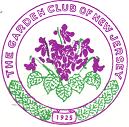 Garden Club of New Jersey                                                                            Awards Application